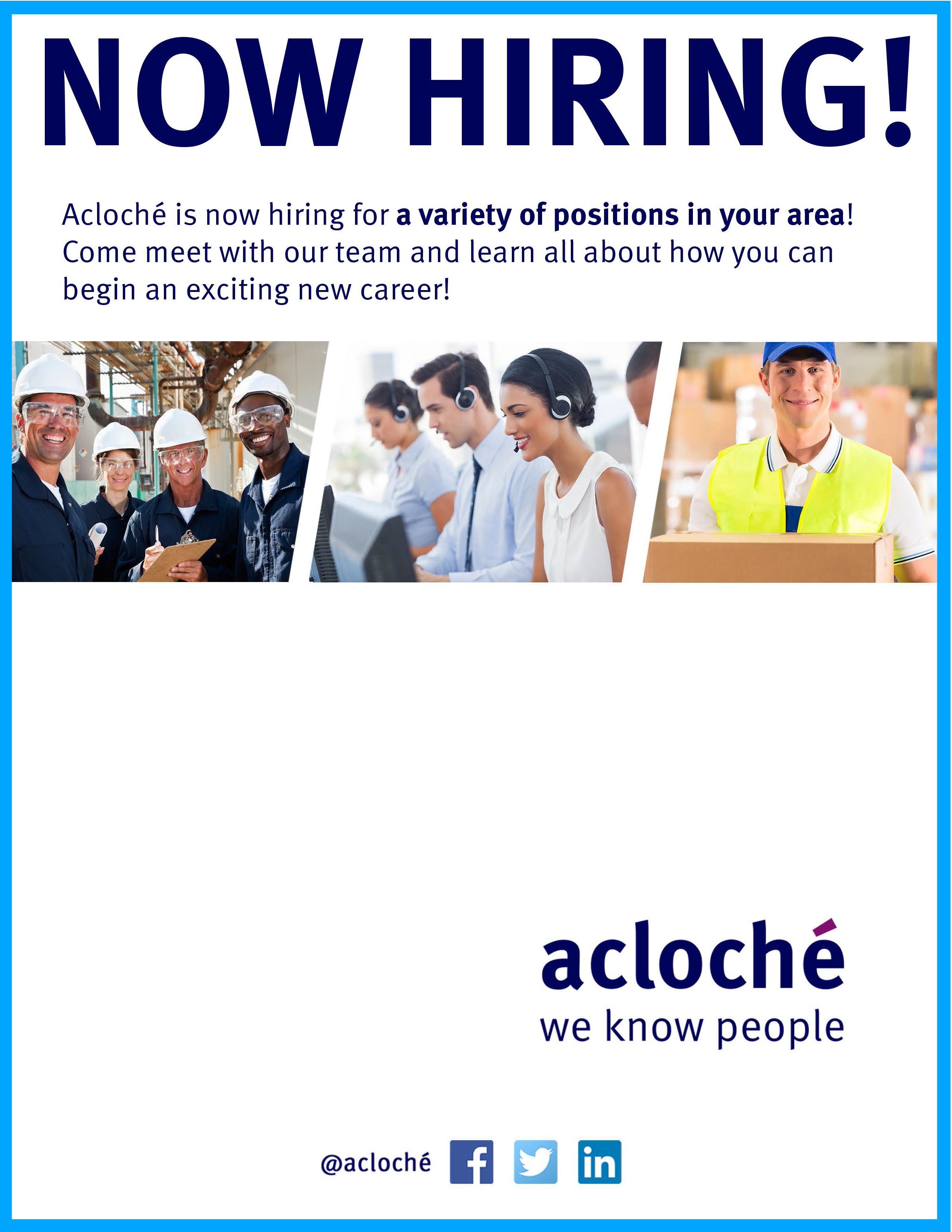 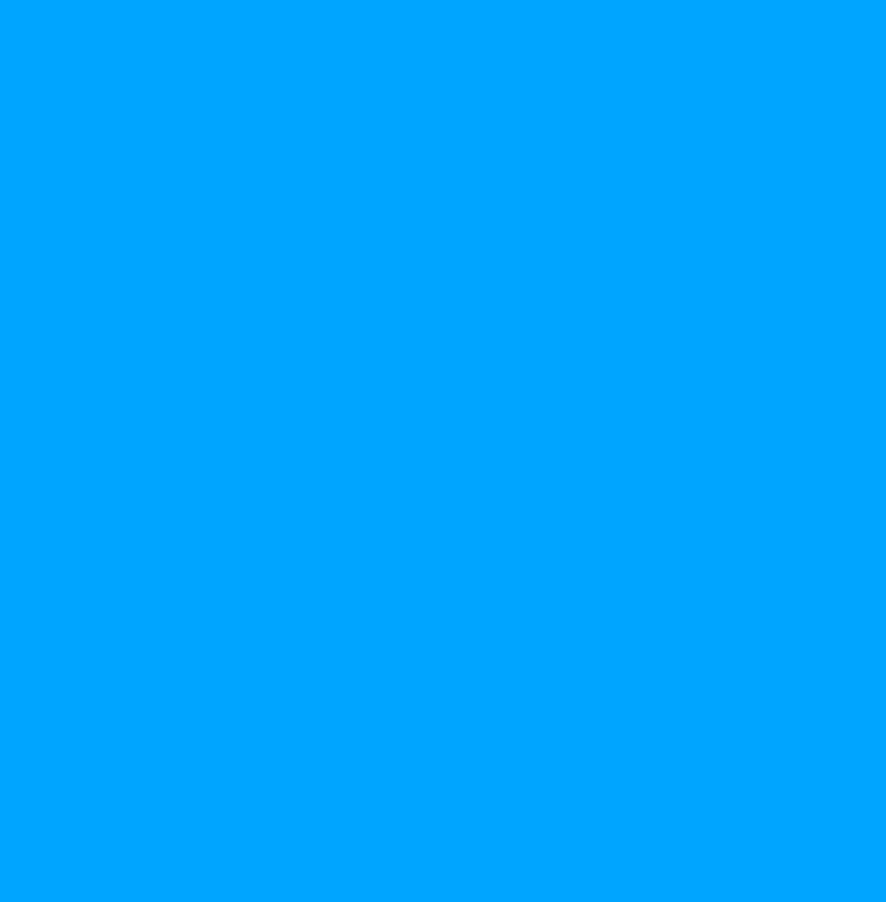 We are currently hiring for positions in:General LaborForkliftEquipment OperatorShipping/ReceivingWarehouseRichland County Ohio Means Jobs 183 Park Ave E Mansfield, OH 44903 10:00am - 3:00pmJanuary 27,2021Call (740)363-9311 to schedule an interview!